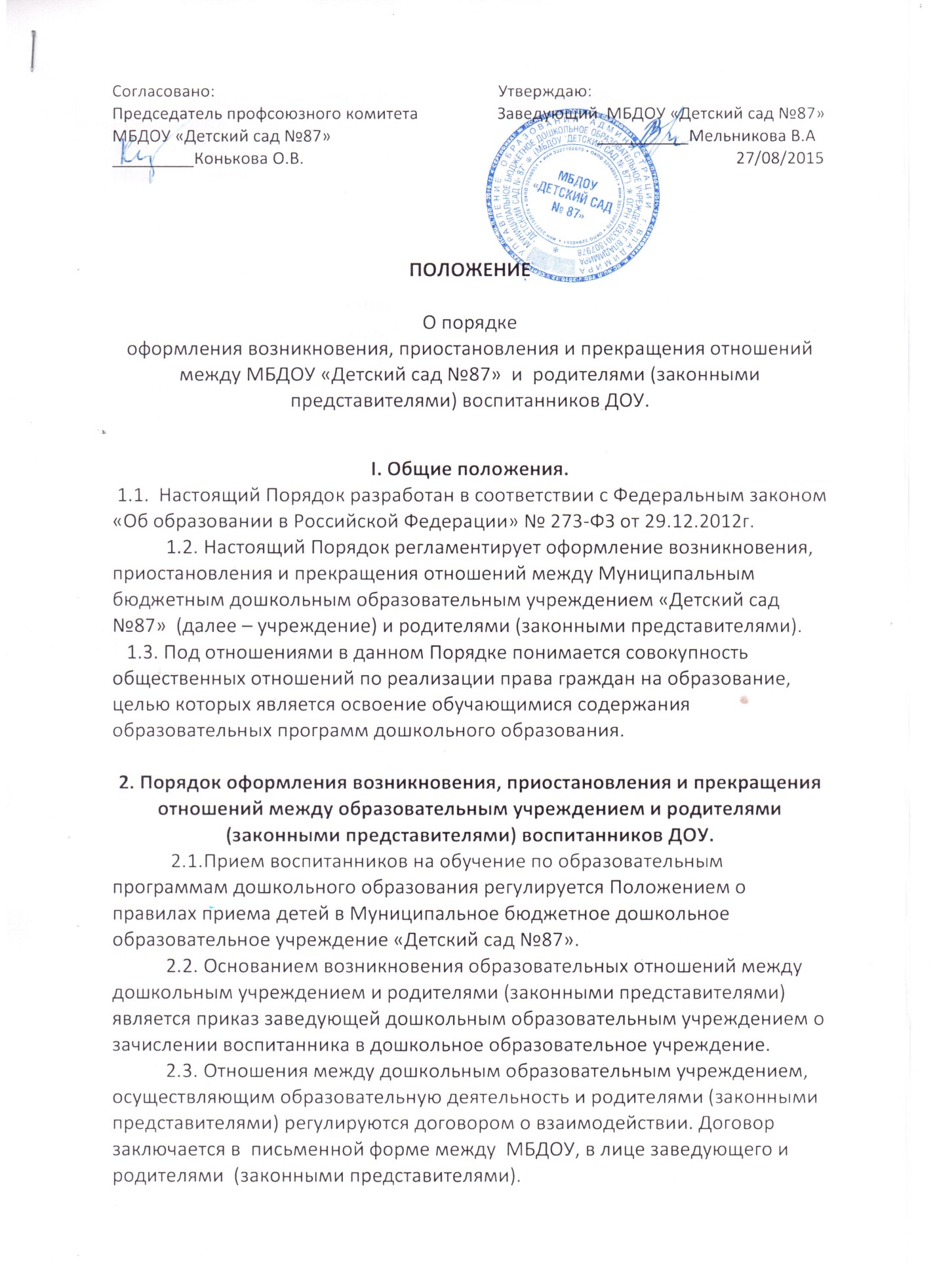 2.4. Права и обязанности участников образовательного процесса, предусмотренные,  законодательством об образовании и локальными актами МБДОУ возникают, с даты зачисления  воспитанника в дошкольное образовательное учреждение.2.5. Стороны прилагают совместные усилия для создания условий получения ребенком дошкольного образования в соответствии с основной общеобразовательной программой дошкольного образования. 3. Изменения образовательных отношений.3.1. Образовательные отношения изменяются в случае изменения условий получения обучающимся образования по конкретной основной или дополнительной образовательной программе, повлекшего за собой изменение взаимных прав и обязанностей обучающегося и учреждения, осуществляющего образовательную деятельность.3.2. Образовательные отношения могут быть изменены как по инициативе родителей (законных представителей) воспитанника по его заявлению в письменной форме, так и по инициативе дошкольного учреждения, осуществляющего образовательную деятельность.3.3. Основанием для изменения образовательных отношений является приказ, изданный руководителем учреждения. Если с родителями (законными представителями) воспитанника  заключен договор, приказ издается на основании внесения соответствующих изменений в такой договор.3.4. Права и обязанности воспитанника , предусмотренные законодательством об образовании и локальными нормативными актами учреждения изменяются с даты издания приказа или с иной указанной в нем даты.4.      Приостановление образовательных отношений. 	4.1.   Образовательные отношения могут быть приостановлены на основании письменного заявления родителей (законных представителей) о временном выбытии воспитанника из Учреждения с сохранением места.4.2.   Причинами, дающими право на сохранение места за ребенком в Учреждении, являются:       Состояние здоровья, не позволяющее в течение определенного периода посещать Учреждение (при наличии медицинского документа);       Временное посещение санатория, дошкольного учреждения присмотра и оздоровления (по состоянию здоровья, при наличии направления медицинского учреждения);-     по заявлениям родителей (законных представителей)  на время очередных отпусков родителей (законных представителей)       Иные причины указанные родителями (законными представителями) в заявлении.4.3.   Возобновление образовательных отношений осуществляется по заявлению родителей, при издании приказа заведующего Учреждением о зачислении воспитанника после временного отсутствия.4.4. Родители (законные представители) воспитанника, для сохранения места представляют в МБДОУ документы, подтверждающие отсутствие воспитанника по уважительным  причинам.5.      Прекращение образовательных отношений 	5.1.   Образовательные отношения прекращаются в связи с отчислением воспитанника из дошкольного учреждения, осуществляющего образовательную деятельность  в связи с получением дошкольного образования (завершение об учения) по достижению ребенком возраста 7 лет (то есть по окончанию получения ребенком дошкольного образования).5.2.   Окончанием срока действия Договора является окончание получения ребенком дошкольного образования, предоставление Учреждением образовательной услуги в полном объеме.5.3.   Договор, может быть, расторгнут досрочно в следующих случаях:-       по инициативе родителей (законных представителей) воспитанника, в том числе в случае перевода воспитанника для продолжения освоения образовательной программы в другую организацию, осуществляющую образовательную деятельность;-       по иным причинам, указанным в заявлении родителей (законных представителей);-       по обстоятельствам, не зависящим родителей (законных представителей) воспитанника и Учреждения, в том числе в случае ликвидации Учреждения, осуществляющего образовательную деятельность.5.4.   Досрочное прекращение образовательных отношений по инициативе родителей (законных представителей) воспитанника не влечет за собой возникновение каких-либо дополнительных, в том числе материальных, обязательств Учреждением.5.5.   При досрочном прекращении образовательных отношений по инициативе родителей восстановление осуществляется согласно действующему административному регламенту. В случае восстановления между Учреждением и родителями (законными представителями) заключается новый Договор.5.6.   Договор об оказании платных образовательных услуг может быть расторгнут в одностороннем порядке Учреждением в случае просрочки оплаты стоимости платных образовательных услуг, а также в случае, если надлежащее исполнение обязательства по оказанию платных образовательных услуг стало невозможным вследствие действий (бездействия) воспитанника.Исполнение обязательств Учреждением по договору об оказании платных образовательных услуг может быть возобновлено при условии полной оплаты стоимости образовательных услуг.5.7.   Основанием для прекращения образовательных отношений является приказ заведующего Учреждением, об отчислении воспитанника.5.8.  Наряду с установленными статьей 61 Федерального закона «Об образовании в Российской Федерации» основаниями прекращения образовательных отношений по инициативе организации, осуществляющей образовательную деятельность, договор об оказании платных образовательных услуг может быть расторгнут в одностороннем порядке учреждением в случае просрочки оплаты стоимости платных образовательных услуг, а также в случае, если надлежащее исполнение обязательства по оказанию платных образовательных услуг стало невозможным вследствие действий (бездействия) воспитанника.5.9.   Права и обязанности обучающегося, предусмотренные законодательством об образовании и локальными нормативными актами организации, осуществляющей образовательную деятельность, прекращаются с даты его отчисления из организации, осуществляющей образовательную деятельность.